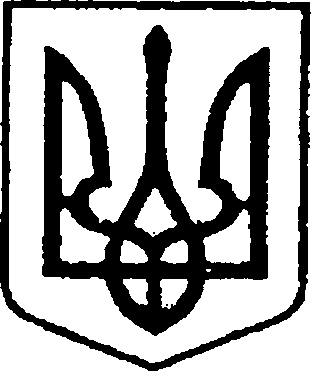                                                          У К Р А Ї Н А                             	                         ЧЕРНІГІВСЬКА ОБЛАСТЬ                   Н І Ж И Н С Ь К А    М І С Ь К А    Р А Д А79 сесія VII скликанняР І Ш Е Н Н Явід   30   вересня  2020 року             м. Ніжин	                                   №37-79/2020Відповідно до статей 25, 26, 42, 50, 59, 60, 73 Закону України «Про місцеве самоврядування в Україні», Закону України «Про оренду державного та комунального майна» від 03.10.2019 № 157-IX, Порядку передачі в оренду державного та комунального майна, затвердженого постановою Кабінету Міністрів України від 03 червня 2020 року № 483, Регламенту Ніжинської міської ради Чернігівської області, затвердженого рішенням Ніжинської міської ради від 24 листопада 2015 року № 1-2/2015 (зі змінами), розглянувши лист Комунального підприємства «Керуюча компанія «Північна» від 08.09.2020 №178, Ніжинська міська рада вирішила:1. Включити об’єкти комунальної власності Ніжинської міської об’єднаної територіальної громади (Балансоутримувач – Комунальне підприємство «КК «Північна»), які можуть бути передані в оренду на аукціоні, до Переліку Першого типу, а саме: 1.1. Нежитлове приміщення 3, частина вільної загальної площі 60,99 кв.м.  за адресою:  місто Ніжин, вулиця Космонавтів, будинок 52.2. Офіційним засобом для розміщення інформації з питань оренди об’єктів комунальної власності Ніжинської міської об’єднаної територіальної громади вважати офіційний сайт Ніжинської міської ради «nizhynrada.gov.ua», ЕТС згідно Порядку передачі в оренду державного та комунального майна , затвердженого постановою Кабінету Міністрів України від 03 червня 2020 року №483.3. Начальнику відділу комунального майна управління комунального майна та земельних відносин Ніжинської міської ради Чернігівської області Федчун Н.О. забезпечити оприлюднення даного рішення на офіційному сайті Ніжинської міської ради протягом п’яти робочих днів після його прийняття.4. Організацію виконання даного рішення покласти на першого заступника міського голови з питань діяльності виконавчих органів ради Олійника Г. М. та начальника управління комунального майна та земельних відносин Ніжинської міської ради Чернігівської області Онокало І.А.5. Контроль за виконанням даного рішення покласти на постійну депутатську комісію міської ради з майнових та житлово-комунальних питань, транспорту, зв’язку і охорони навколишнього середовища (голова комісії – Онокало І.А.).Секретар міської ради                                                         В.В. СалогубВізують:Начальник відділу комунального майна управління комунального майна та земельних відносин Ніжинської міськоїради Чернігівської області                			               Н.О. ФедчунПерший заступник міського голови з питань діяльності виконавчихорганів ради                                                                                   Г.М. ОлійникСекретар Ніжинської міської ради                       	              В.В. СалогубНачальник відділу юридично-           кадрового забезпечення апарату виконавчого комітету Ніжинської міської ради    						                        В.О. ЛегаГолова постійної комісії міської ради з майнових та житлово-комунальних питань, транспорту, зв’язку та охорони навколишнього середовища 					                                  І.А. ОнокалоГолова постійної  комісії міської ради з питань регламенту, депутатської діяльності та етики, законності, правопорядку,антикорупційної політики,свободи слова та зв’язків з громадськістю                                                                                  О.В. ЩербакПояснювальна запискаЗ метою ефективного використання комунального майна та наповнення міського бюджету, відповідно до статей 25, 26, 42, 50, 59, 60, 73 Закону України «Про місцеве самоврядування в Україні», Закону України «Про оренду державного та комунального майна» від 03.10.2019 № 157-IX, Порядку передачі в оренду державного та комунального майна, затвердженого постановою Кабінету Міністрів України від 03 червня 2020 року № 483, Регламенту Ніжинської міської ради Чернігівської області, затвердженого рішенням Ніжинської міської ради від 24 листопада 2015 року № 1-2/2015 (зі змінами), розглянувши лист Комунального підприємства «Керуюча компанія «Північна»  від 08.09.2020 №178, підготовлений даний проект рішення.Начальник відділу комунального майна управління комунального майна та земельних відносин Ніжинської міськоїради Чернігівської області                			                          Н.О. ФедчунПро включення об’єкта комунальної власності Ніжинської міської об’єднаної територіальної громади, які можуть бути передані в оренду на аукціоні, 
до Переліку Першого типу